  Dekanatsverband Gangelt - Selfkant e.V.  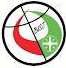 O-Nr. 11300- Schützenjugend im Dekanatsverband -Analle Jungschützenmeister,Dekanatsvorstand.Ergebnisprotokoll JMV I/1/17 vom 11.09.17TOP 1 Begrüßung: Feststellung der anwesenden Bruderschaften: Süsterseel, Breberen-Brüxgen, Tüddern, Havert, HastenrathTOP 2 Jungschützenausflug 2017/18:Vorschläge für 2017: Phantasialand 14.10.2017Meldeschluss 07.10.2017. Einladung/Anmeldung wird verschickt. Kosten ca. 35€  : Dekanat übernimmt 25€ Eigenanteil 10€ pro PersonFahrt wird mit privaten Autos gemacht.Treffen: 8:45 Tüddern Westzipfelhalle Abfahrt 09:00TOP 3 Dekanatsjungschützentag 2018:Der Dekanatsjungschützentag 2018 wird in Havert anfang Mitte März stattfinden. TOP 4 Schüler FWK Schüler-Jugend 2017/18FWK werden wie letztes Jahr durchgeführt.Beginn ca. 07.11.17  Meldung folgt. 14 Tägig. 16.01.2018 Beginn im neuen Jahr 18:30 Beginn. Whats app Gruppe wird gegründet im infos auszutauschen.Scat bis 12 JahreSchüler 12-14 jahreJugend 14-21 JahreTOP 5 Verschiedenes und TermineBundesjungschützentage 2018: Luisa Von Ameln nimmt teil. Sebastian Weis.Stellv. Dekanatsjungschützenmeister 